Департамент образования и науки Кемеровской областиГБОУ СПО юргинский технологический колледжЦикловая комиссия  ТиМДУТВЕРЖДАЮЗаместитель директора по НМР ______________ Л. А. Шарова ______________ 2015 г.методические указания к выполнению контрольной работы для студентов заочной формы обученияДисциплина	Информатика  и информационные технологии в профессиональной деятельности Специальность	43.02.04  Прикладная эстетика 2015Составлены в соответствии с Федеральным государственным образовательным стандартом среднего профессионального образования по специальности 43.02.04 Прикладная эстетика, утвержденным приказом № 468 Министерства образования и науки РФ от 07.05.2014г. и в соответствии с программой учебной дисциплины Информатика и информационно-коммуникационные технологии в профессиональной деятельности по специальности 260807 Прикладная эстетика, утвержденной 01.09.2012 г.СОСТАВИТЕЛЬПреподаватель специальныхДисциплин  ГБОУ СПО ЮТК			_________О.В. ГороховаРАССМОТРЕНО на заседании ЦМК ТиМДПротокол  № ____ от _________20___ г.Председатель ЦМК ТиМД		__________ М. А. ИтигечеваРЕЦЕНЗЕНТПреподаватель специальных дисциплин, 
начальник ИВЦ   ГБОУ СПО ЮТК								____________ С.Г. КондачковЗаведующий лабораторией стандартизации		_____________Е.Н. Соловьева ___________ 20__ г.Зарегистрировано в методическом кабинете 		_________ 	 20__г.Заместитель директора по НМР 		___________ Л. А. Шарова___________ 20__ г.СодержаниеПояснительная записка	4Раздел I Инструкция по выполнению контрольной работы	5 Раздел II Структура контрольной работы 	6Раздел III Задания для выполнения контрольных работ	7Раздел IV Правила установления балловой оценки выполнения контрольной работы	14Раздел V Процедура оценки контрольной работы	16Список источников 	18Приложение А Пример оформления титульного листа	18Приложение Б Пример оформления практического задания.	19Приложение В Алгоритм создания векторного изображения  	20Приложение Г Эталоны векторных изображений	22ПОЯСНИТЕЛЬНАЯ ЗАПИСКАМетодические указания по дисциплине Информационные технологии в профессиональной деятельности для реализации Государственных требований к минимуму содержания и уровню подготовки выпускников по специальности среднего профессионального образования 260807 Технология продукции общественного питания.	Учебная дисциплина «Информационные технологии в профессиональной деятельности» относится к общепрофессиональным дисциплинам профессионального цикла. Целью изучения дисциплины является приобретение студентами теоретических знаний и практических навыков.В результате изучения дисциплины студент заочной формы обучения должен: уметь:обрабатывать текстовую и числовую информацию;применять мультимедийные технологии обработки и представления информации;использовать технологии сбора, размещения, хранения, накопления, преобразования и передачи данных в профессионально ориентированных информационных системах;использовать сервисы и информационные ресурсы сети Интернет для решения задач профессиональной деятельности.знать:основные задачи информатизации назначение и виды информационных технологий, технологии сбора, накопления, обработки, передачи и распространения информации;состав, структуру, принципы реализации и функционирования информационных технологий;базовые и прикладные информационные технологии;инструментальные средства информационных технологийосновные понятия автоматизированной обработки информации;базовые системные программные продукты и пакеты прикладных программ в областиГлавная цель дисциплины - сформировать систему знаний о возможностях информационных технологий для реализации профессиональной деятельности. В соответствии с программой при изучении дисциплины необходимо выполнить одну домашнюю контрольную работу.Раздел I.  Инструкция по выполнению контрольной работыМетодика выполнения контрольной работыВ соответствии с задачами обучения контрольная работа содержит три вида контрольных заданий, в совокупности позволяющих оценить степень соответствия знаний и практических навыков  студента установленным требованиям:Задание 1 – теоретический вопрос, проработка отдельной темы с последующим составлением глоссария (словаря терминов) по изученной теме.Задание 2 - практическое задание, цель которого – применение теоретических знаний на практике.Задание 3 – тестовые задания, отражающие требования к необходимому объему теоретических знаний.Номер варианта выбирается студентом по последней цифре его порядкового номера в списке группы. Студент должен быть внимателен при определении варианта, так как работа, выполненная не по своему варианту, возвращается студенту без проверки.
Каждый вариант контрольной работы содержит один теоретический вопрос, одну практическую задачу, семь тестовых заданий (тестов).1.2 Правила выбора варианта контрольной работы.1.2.1 Количество вариантов контрольной работы.Стандартом предусмотрено 10 (десять) вариантов контрольной работы по данной учебной дисциплине.1.2.2 Правила выбора варианта контрольной работы1.Вариант контрольной работы определяется в соответствии с таблицей Таблица 1 – Выбор варианта контрольной работыКонтрольные работы, выполненные не по своему варианту, к защите не допускаются.Раздел II Структура контрольной работыПредусмотрена следующая структура контрольной работы:Титульный лист (Приложение А).СодержаниеТеоретический вопрос3.1 Глоссарий в табличной форме:Практическая часть:4.1. Текст практического задания.4.2. Результат выполнения – файл в формате cdr, скриншот изображения рекламного обьекта (ПРИЛОЖЕНИЕ Б).4.3 Алгоритм выполнения задания в табличной форме (ПРИЛОЖЕНИЕ В).5. Тестовая часть:5.1. Содержание: задание на соответствие (11 вопросов) с ключом в виде: 
№ ячейки столбца  «Понятие» - № ячейки столбца «Определение»5.2 9 (девять) тестовых заданий варианта (тексты вопросов) и ответ на каждый из них в табличной форме.6. Список источников, используемый для написания контрольной работы.Раздел III Задания для выполнения контрольных работРАЗДЕЛ  1 Автоматизированные рабочие места для решения профессиональных задач
Раздел 2. Технологии сбора, создания и обработки преобразования информации Задание  №1. Теоретический вопрос (создание глоссария).	 Цель задания: Приобретение навыков систематизации знаний, составления технических словарей.1.1 Создать документ MicrosoftWord ,  присвоить  имя «Глоссарий по теме  «Название темы».1.2 Пользуясь интернет-источниками, технической литературой и лекционным материалом, найдите основные термины (в количестве 10) по темам:Таблица 2 1.3 Оформить глоссарий в табличной форме:Таблица 3 Задание 2. Практическое заданиеРаздел 2 Технологии сбора, создания и обработки преобразования информации Тема 2.2 Создание  и обработка   графического  объекта средствами редактора векторной  графики  Corel Draw. Cоздать векторные изображениями  следующих рекламных обьектов (ПРИЛОЖЕНИЕ Г):Таблица 4Оформить рекламные обьекты средствами редактора векторной  графики Corel Draw.При оформлении использовать операции манипуляции для одного и нескольких графических обьектов, различные типы заливок обьекта и абриса, текста, эффектов Corel Draw.Результат сохранить в файле Реклама.сdr. Оформить алгоритм создания рекламного обьекта (ПРИЛОЖЕНИЕ В)Задание 3. Тестовые задания (тесты) по темам:
Раздел 1. Автоматизированная обработка: основные понятия.
 Тема 1.1 Информационное общество, ресурсы, ИТ – технологии. Основные понятия, классификация системы.3.1 Задание на соответствие:поставить в соответствие содержимое столбца «Понятие» содержимому столбца «Определение»Результаты отобразить в виде: № ячейки столбца  «Понятие» - № ячейки столбца «Определение»Таблица 5Раздел 2. Программное обеспечение профессиональной деятельности.
Тема 2.1 Оптимизация  работы в текстовом процессоре Microsoft Word Обслуживание файловой системы;
Тема 2.2 Выполнение расчетных операций с использованием формул  и функций в табличном процессоре MS Excel Тема 2.3 Создание  и обработка   графического  объекта средствами редактора растровой графики  Adobe Photoshop3.2  Тестовые задания:Отобразите результаты тестирования в таблице, отметив правильные ответы символом × в форме:Таблица 4 Ключ к заданиямИнструкция для обучающихся: Внимательно прочитайте задание. Выберите один  или несколько правильных ответов из предложенных вариантов.1. Минимальным объектом, используемым в текстовом редакторе, является слово  	б) точка экрана (пиксель) 	в) абзац  	г) знакоместо (символ)2.  Междустрочные  интервал это –расстояние между строками внутри абзаца (интерлиньяж);расстояние от последней строки предыдущего абзаца до первой строки	положение первой строки абзаца
3. Под абзацем в текстовом процессоре понимают:минимальную единицу текстовой информациипроизвольную последовательность символов между левой и правой границами документапроизвольную последовательность символов, ограниченную специальным символом некоторое количество рядом стоящих символов, которые можно рассматривать как единое целое4. В текстовом редакторе основными параметрами абзаца являются: гарнитура, размер, начертание отступ, интервал поля, ориентация стиль, шаблон5. В текстовом редакторе при задании параметров страницы устанавливаютсяспособ выравнивания абзацевотступ и межстрочный интервалразмер и начертание шрифтаполя и ориентация6. К основным атрибутам шрифта не относится: гарнитура шрифта  начертание шрифта размер символов.разрядка символов7. Курсор стоит в начале строки. Компьютер работает исправно. При попытке нажать на стрелку вверх ничего не происходит, курсор не перемещается. Это значит, что: текстовый редактор содержит системную ошибку курсор стоит в самом начале текстакурсор стоит в самом конце текста неисправен интерфейс 8. Непечатаемый символ ¶, отображающийся в конце каждого абзаца (после нажатия клавиши Enter), а также в пустой строке символ - табуляция ;абзаца  пробел разрыв страницы
9. Какое из перечисленных действий не относится к форматированию символов текста:изменение интерлиньяжа изменение гарнитурыизменение кернингаизменение кегля
10. Функция с помощью которой вычисляется  среднее арифметическое МИНСРЗНАЧСРЗНАЧАМАКС
11. Тип документа, при открытии которого создается его копия?шаблонмакрособычный  документ 
12. Для вставки функции в ячейку электронной таблицы используют: 	кнопку   в строке формул 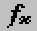 кнопку в окне  Мастер функций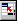 команду Функция меню Вставка команду Формула меню Вставка 13.Объединение нескольких вычислительных операций для решения определенной задачи в Microsoft Excel  называют…функцией формулойаргументом макросом
14. Вставить в ячейку функцию суммы (СУММ) можно с помощью(Выберите несколько правильных вариантов из предложенных):Клавиши F2кнопки кнопки   в строке формул 
15. Способ представления изображения в виде совокупности отдельных точек (пикселей) различных цветов или оттенков – это:смешанный способвекторный  способрастровый способ 16. Количество точек, которое может напечатать принтер на отрезке длиной в дюйм - это:разрешение оригинала;разрешение экранного изображения;разрешение печатного изображения;линиатура17. Число бит, используемых для представления каждого пикселя изображения, определяемое цветовым или тоновым диапазоном: глубина цветарасширение файлацветовой (тоновый) диапазон разрешение
18. Многослойный графический формат:PDFDXFAIPSD
19. Палитра  используется для создания, копирования, объединения и удаления слоев Палитра «Каналы»Палитра «Контуры»Палитра «история»Палитра «Слои»
20. Цветовая модель в которой любой цвет представляется в виде смешения основных трёх цветов - красного, синего и зелёного в различных пропорциях – это RGB CMYKL*a*b  Grayscale21. Какой вид графики используется в Adobe Photoshop?РастровыйВекторныйФрактальныйПрямолинейный
22. Какое расширение файлов является в Adobe Photoshop основным?.JPG.PSD.BMP.GIF23. С помощью какой команды можно изменить размер изображения, находящегося на каком-либо слое? (Выберите несколько правильных вариантов из предложенных)Размер холстаРазмер изображенияСвободная трансформацияСклеить слои24. Информационная технология представляет собойсовокупность методов, производственных процессов и программно-технических средств для обработки данных;технологию общения с компьютером;технологию обработки данных на ЭВМ;технологию описания информации.25. Целью информационной технологии является: (Выберите несколько правильных вариантов из предложенных)решение задач, по которым известны алгоритмы обработки;решение неструктурированных задач;удовлетворение информационных потребностей всех без исключения работников фирмы;создание из информационного ресурса качественного информационного продукта, удовлетворяющего требованиям пользователя.26. Результатом применения информационной технологии является:  обработка и передача данных; выработка первичной информации; сбор данных; информационный продукт.Раздел IV Правила установления балловой оценки выполнения контрольной работыДля оценки результатов контрольной работы вводится 95-балльная оценочная шкала, которая на заключительном этапе переводится в шкалу «зачтено» или «не зачтено»Таблица 5 – Оценочная шкала для итоговой проверки контрольной работыТаблица 7 – Балльная шкала оценки контрольной работы При оценке ответов на практические задания будут приниматься во внимание следующие критерии: Оптимальность алгоритма и средств редактора растровой графики, использованных для оформления титульной страницы карты или меню; Наличие файла-результата в формате cdr;Наличие скриншота полученного изображения (Приложение Б Пример оформления практического задания, скриншот полученного изображения)Приложение Б;Наличие алгоритма оформления титульной страницы карты или меню в табличной форме;Точность терминологии,  использованной в описании алгоритма оформления.
Распределение баллов в зависимости от оценки отдельных элементов ответа приведено в таблицах 7, 8.Таблица 8 – Шкала распределения баллов для оценки ответа на вопросы практического заданияТаблица 9 – Распределение баллов для тестовых заданийРаздел V Процедура оценки контрольной работыСрок для проверки контрольных работ – 7 календарных дней. Результатом проверки контрольной работы является суммарное изложение балловой оценки ее различных элементов. В случае неудовлетворительной оценки преподавателем составляется рецензия, которая содержит следующие элементы:- общая характеристика работы в целом с изложением данных по балловой оценке каждого элемента заданий;- оценка невыполненных элементов задания;- степень самостоятельности автора при написании работы;- указания на характер ошибок, выявленных при проверке работы;- недостатки незачтенной работы и пути их устранения. Список источников	Основные источники:  Михеева, Е.  В. Информатика [Текст] : учебник для СПО / Е.  В. Михеева, О.  И. Титова. – М. : Академия, 2010. - 352 c.Синаторов, С. В. Информационные технологии [Текст] : задачник для студ. учреждений сред. проф. образования / С. В. Синаторов. – Москва : Альфа-М : ИНФРА-М,2012. – 256 с.Сергеева И. И. Информатика: Учебник / И.И. Сергеева, А.А. Музалевская, Н.В. Тарасова. - 2-e изд., перераб. и доп. - М.: ИД ФОРУМ: НИЦ ИНФРА-М, 2014. - 384 с.. - (Профессиональное образование). - Режим доступа: http://znanium.comДополнительные источники: Попов, В. Б. Основы информационных и коммуникационных технологий. Программные средства информационных технологий [Текст] : учебное пособие для студ. учреждений сред. проф. образования. – Москва: Финансы и статистика, 2005. – 216 с. : ил.  25 экз.Михеева, Е. В. Практикум по информационным технологиям в профессиональной деятельности: учеб. пособие для СПО [Текст] / Е. В. Михеева.- М.: Академия, 2007.- 256 c.   Михеева, Е. В. Информационные технологии. Вычислительная техника. Связь: Учебное пособие [Текст] / Е.  В. Михеева.- М.: Академия, 2005.- 288 c.Шафрин, Ю. А. Информационные технологии: В 2 ч. Ч. 1.: Основы информатики и информационных технологий: Учеб. пособие [Текст] / Ю. А. Шафрин.- М.: БИНОМ. Лаборатория знаний, 2003.- 320 c.Шафрин, Ю. А. Информационные технологии: В. 2 ч. Ч. 2: Офисная технология и информационные системы: Учеб. пособие [Текст] / Ю. А. Шафрин.- М.: БИНОМ. Лаборатория знаний, 2003.- 336 c.Интернет-ресурсы: Учебно-познавательный сайт по информационным технологиям [Электронный ресурс]/ http://school87.kubannet.ru/info - Режим доступа: http://school87.kubannet.ru/info, свободный. - Загл. с экрана.Обучение основам HTML, Excel, Word. Создание и оптимизация сайта [Электронный ресурс]/ http://www.on-line-teaching.com - Режим доступа:Единая коллекция цифровых образовательных ресурсов [Электронный ресурс]. – Режим доступа: http://school-collection.edu.ru,свободный.Microsoft Office. Справка и учебные материалы [Электронный ресурс]. – http://office.microsoft.com. Режим доступа:  http://office.microsoft.com/ru-ru/support/?CTT=97, свободный.Приложение АПример оформления титульного листаДЕПАРТАМЕНТ ОБРАЗОВАНИЯ И НАУКИ КЕМЕРОВСКОЙ ОБЛАСТИ (12)ГБОУ СПО ЮРГИНСКИЙ ТЕХНОЛОГИЧЕСКИЙ КОЛЛЕДЖ  (14)Отделение Технология продукции общественного питания(12)	КОНТРОЛЬНАЯ РАБОТА   (20)Приложение Б Пример оформления практического задания: Текст практического задания  и скриншот полученного изображения.Работа с графическими редакторами.
Использование эффектов изображения  редактора векторной  графики  Corel Draw.Задание (Вариант № )Создать титульную страницу буклета согласно  эталона:Результат сохранить в файле БУКЛЕТ.cdr.Приложение ВТаблица В1Алгоритм создания титульной страницы буклетаПРИЛОЖЕНИЕ ГТаблица Г1Ключ к заданиямПорядковый номер (последняя цифра
 порядкового номера) в списке журнала  группыНомер варианта контрольной работыНомер теоретического вопросаНомер практической задачиНомера тестовых заданий варианта1Вариант № 1110Задание на соответствие 3, 6, 8, 14,17,19,22,24,262Вариант № 229Задание на соответствие 1, 5, 10,12, 15, 17,21,25, 26Продложение Таблицы1Продложение Таблицы1Продложение Таблицы1Продложение Таблицы1Продложение Таблицы13Вариант № 338Задание на соответствие 2,6, 9,11, 14,16,19,22,244Вариант № 447Задание на соответствие 3,4,7, 12,17, 20- 22, 235Вариант № 556Задание на соответствие 2-4,13,18, 20, 22,23, 256Вариант № 665Задание на соответствие 2, 4,6, 8, 11, 13, 16,19, 227Вариант № 774Задание на соответствие 3, 5,8, 12, 14, 19, 22, 24,268Вариант № 883Задание на соответствие 1,3,7, 9,12,15, 19,21,239Вариант № 992Задание на соответствие 3, 6,9, 13,15, 17, 20, 23,25 0Вариант № 10101Задание на соответствие 4,7, 11,16, 19,22, 24,26,3№ вариантаТемаВариант № 1Основные задачи информатизации. Информационные ресурсыВариант № 2Информационные технологии, история развития ИТ  Вариант № 3Информационный рынок и его сектора.Вариант № 4Программное обеспечение, классификация ПОВариант № 5Системное  программное обеспечениеВариант № 6Прикладное программное обеспечениеВариант № 7Офисные программные продуктыВариант № 8Компьютерная графика в современном миреВариант № 9История Великой сети (Интернет)Вариант № 10Основные сервисы глобальной сети ИнтернетГлоссарий по теме: «Название темы»Глоссарий по теме: «Название темы»ПонятиеФормулировка (определение)№ вариантаГрафический  объектВариант № 1Список услуг  салона красоты титульная страница буклета  салона красотыВариант № 2Рекламное поле Вариант № 3Рекламное полеВариант № 4Список услуг  салона красоты Вариант № 5Рекламное поле студии татуировокВариант № 6Список услуг спа-салонаВариант № 7БаннерыВариант № 8Логотип спа-салонаВариант № 9Рекламное поле Вариант № 10БаннерПонятиеОпределениеИнформационная деятельностьПреобразование общественных отношений из-за кардинальных изменений в сфере обработки информацииИнформационная технологияОбщество, в котором большинство работающих занято производством, хранением, переработкой и реализацией информации, особенно высшей ее формы — знаний.Информационная революцияУмение целенаправленно работать с информацией и использовать для ее получения, обработки и передачи компьютерную информационную технологию, современные технические средства и методыПравительственная программа, описывающая цели, задачи и принципы развития информационного общества в Российской ФедерацииОтдельные документы и отдельные массивы документов в информационных системах (библиотеках, архивах, фондах, банках данных, других информационных системах).Информационное обществоСистема экономических, правовых и организационных отношений по торговле продуктами интеллектуального труда на коммерческой основе.Информационная культураПроцесс, использующий совокупность средств и методов сбора, обработки и передачи данных (первичной информации) для получения информации нового качества о состоянии объекта, процесса или явленияИнформационные ресурсыДеятельность, обеспечивающая сбор, обработку, хранение, поиск и распространение информации, а также формирование организационного ресурса и организацию доступа к нему.Рынок информационных продуктов и услугСтратегия развития информационного общества в Российской ФедерацииИнформационный продуктОткрытая информация (без ограничения) и информация ограниченного доступаИнформационные ресурсы по способу доступа:Стационарные и  передвижныеИнформационные ресурсы по способу формирования и распространенияСовокупность данных, сформированная производителем для распространения в вещественной или невещественной форме.№а)б)в)г)1Оценочная шкала«зачтено» или «не зачтено»Не зачтеноЗачтеноНеобходимое количество баллов по 100-балльной шкале0–70Свыше 70Задание для контрольных работБаллыТеоретический вопрос20Практическая задача 40Тестовые задания40Оптимальность алгоритма создания векторного изображения  Наличие файла-результата в формате cdrНаличие скриншота полученного изображения Наличие алгоритма создания векторного изображения  Точность терминологии,  использованной в описании алгоритма Итого баллов (возможное количество по заданию)Количество балловот 0 до 10от 0 до 10от 0 до 5 от 0 до 10от 0 до 5 40Тестовое заданиеБалловая оценкаБалловая оценкаТестовое заданиеНеправильный ответПравильный ответЗадание № 102Задание № 202Задание № …02Задание № 2002ДисциплинаИнформационные технологии в профессиональной деятельности (16) Специальность19.02.10 Технология продукции общественного питания Выполнил:Студент группы № ______ __________ __________        (подпись)           (ФИО студента)«___» ___________20__ г. (15)Работа  выполнена:«___» ___________ 20__г.С оценкой «____________»Руководитель __________   ______________                                            (подпись)              (ФИО руководителя)№ОперацияТехнология выполнения операции1Запуск программы Corel DRAWПуск- Все программы- CorelDRAW 2Создать новый рисунок Меню Файл - Создать3Установка  альбомной ориентации страницы Меню Макет - Переключить ориентацию страницы4Создание 3 прямоугольников  по образцу: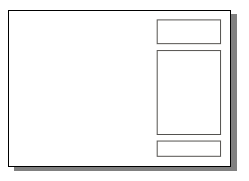 Панель инструментов – инструмент  Прямоугольник 5Изменение формы прямоугольниковс  помощью оболочки  по образцу: 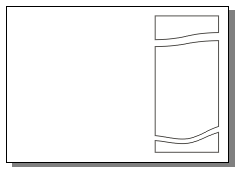 выделить      прямоугольникМеню Эффекты-Оболочка	В окне Оболочка щёлкнуть на  кнопке  Простая дуга или  Двойная дуга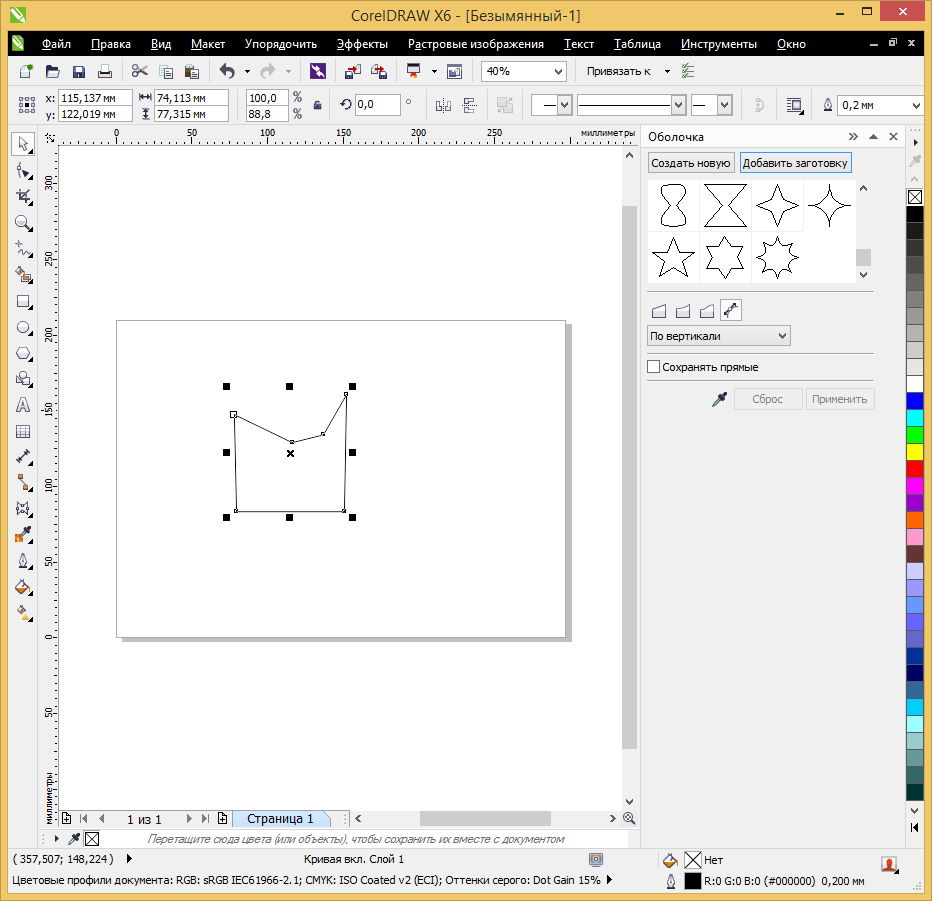 6Выполнить заливку объектов по образцу: 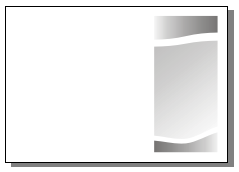 Панель инструментов – инструмент  Заливка –Фонтанная Заливка Тип –линейная, цветовой переход – двухцветный (из черного в белый)7Создание эффекта тени для первого объекта по образцу: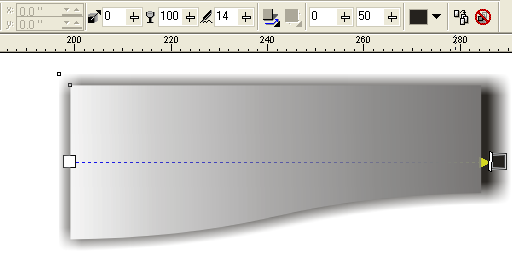 Панель инструментов – инструмент  ТеньПанель свойств:
8Разбиение тени на частиВыделить      объект Меню Упорядочить-Разьединить	9Позиционирование и изменение размеров тени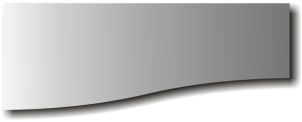 Выделить      теньБуксировать с помощью мышиИзменить размеры с помощью диагональных маркеров 10Добавьте тень двум оставшимся объектам по образцу:Аналогично п.7-911Скопируйте содержимое  файла ПТО.cdr.Открыть содержимое  файла ПТО.cdrВыделить      объект Меню Правка - Копировать	Переключиться в окно редактирования титульной страницы Меню Правка - Вставить12 Позиционировать и добавить эффект тени для импортированного объекта по образцу:
Аналогично п.7-9, 13Ввести название своего учебного учреждения и добавить эффект тени в соответствии с образцом:
Панель инструментов – инструмент ТекстПанель свойств –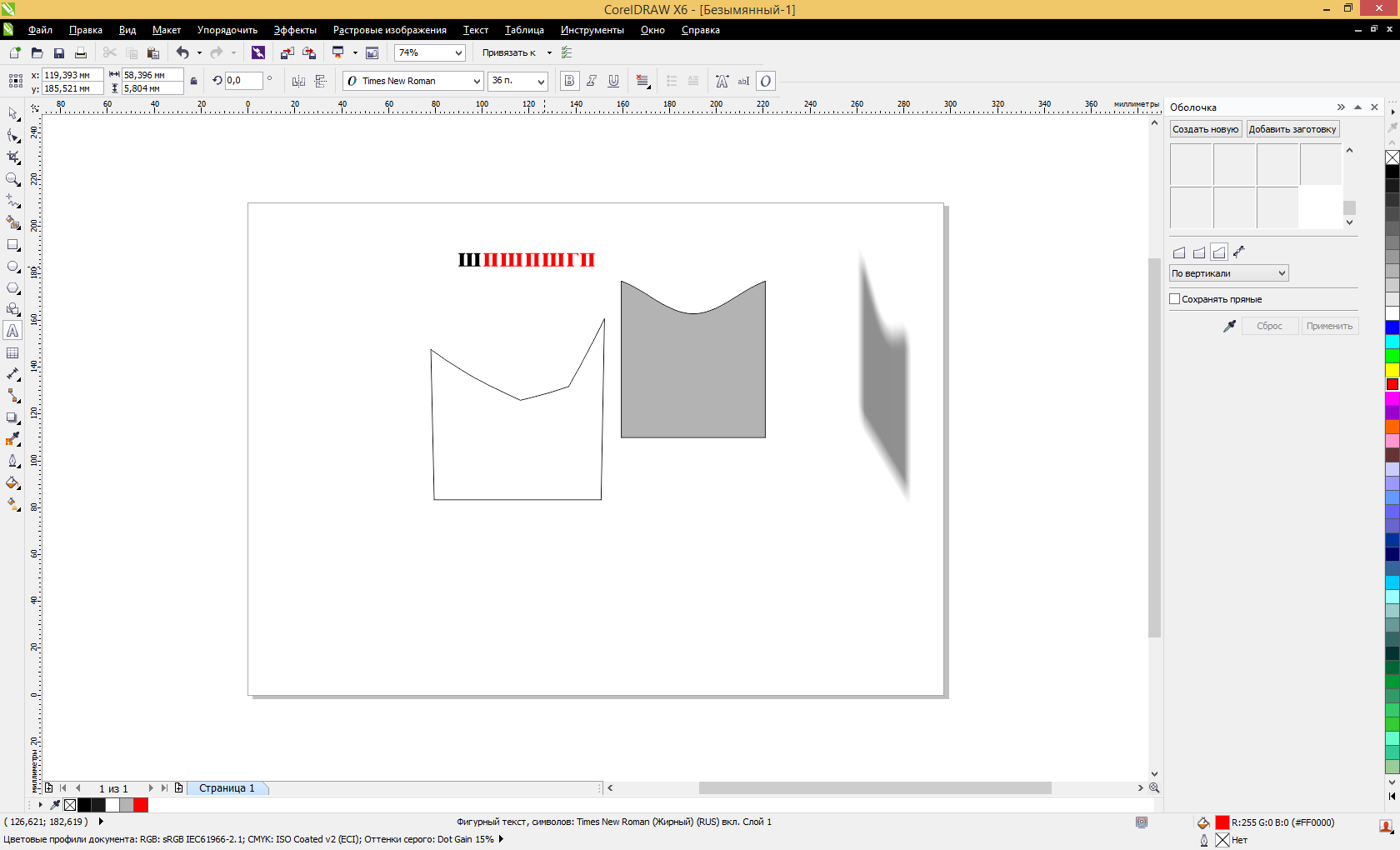 Палитра по умолчанию – по выделенному тексту – щелчком левой кнопки мыши залить символы белым цветом, щелчком правой кнопки мыши залить абрис символов черным цветомЭффект тени - аналогично п.7-9 14Группировка обьектовВыделить      объекты Контекстное меню выделения - Группировать 15Сохранить изображение в файле БУКЛЕТ_Фамилия.cdr.Меню Файл - Сохранить№ вариантаЭталон векторного изображенияЭталон векторного изображенияВариант № 1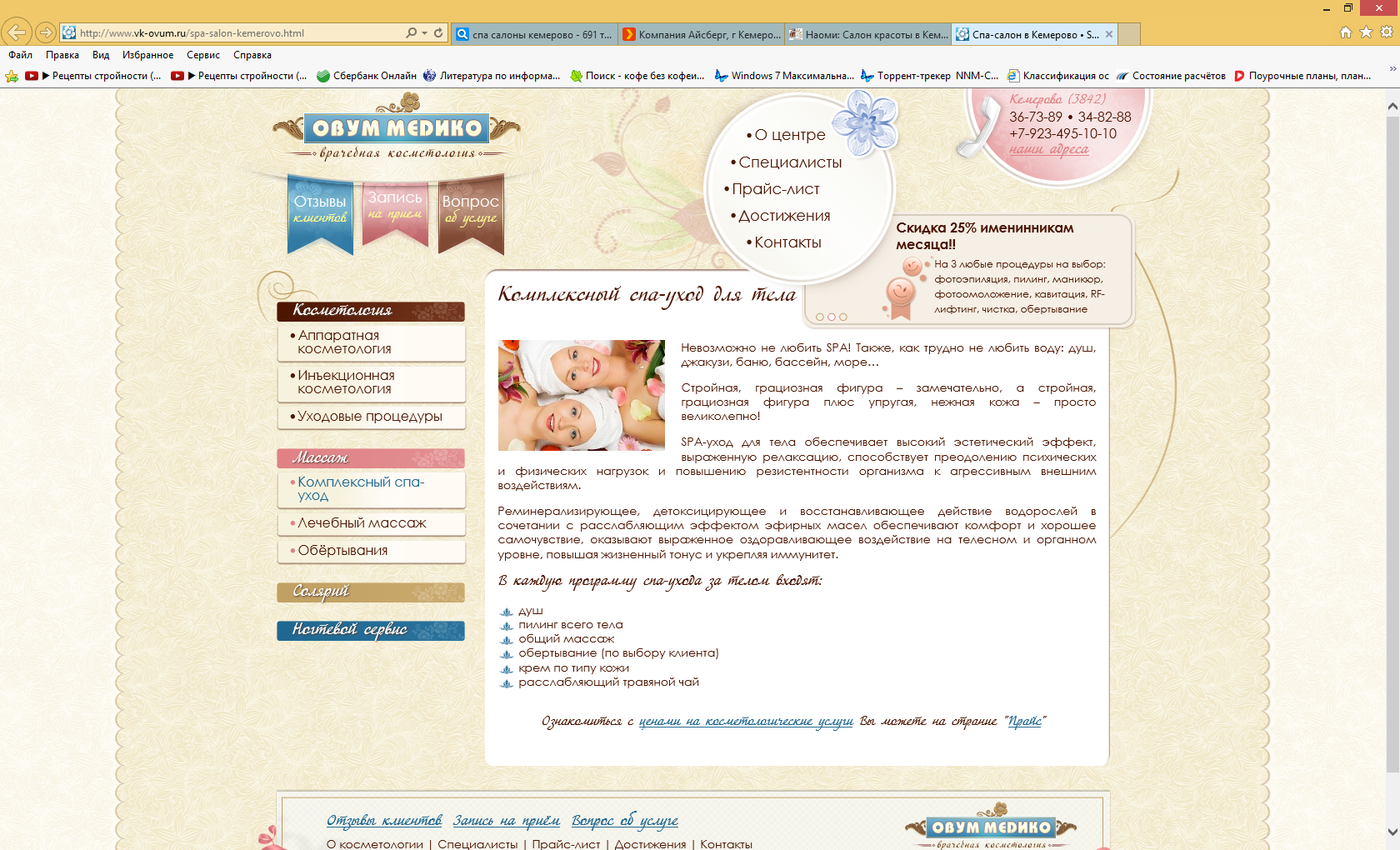 Вариант № 2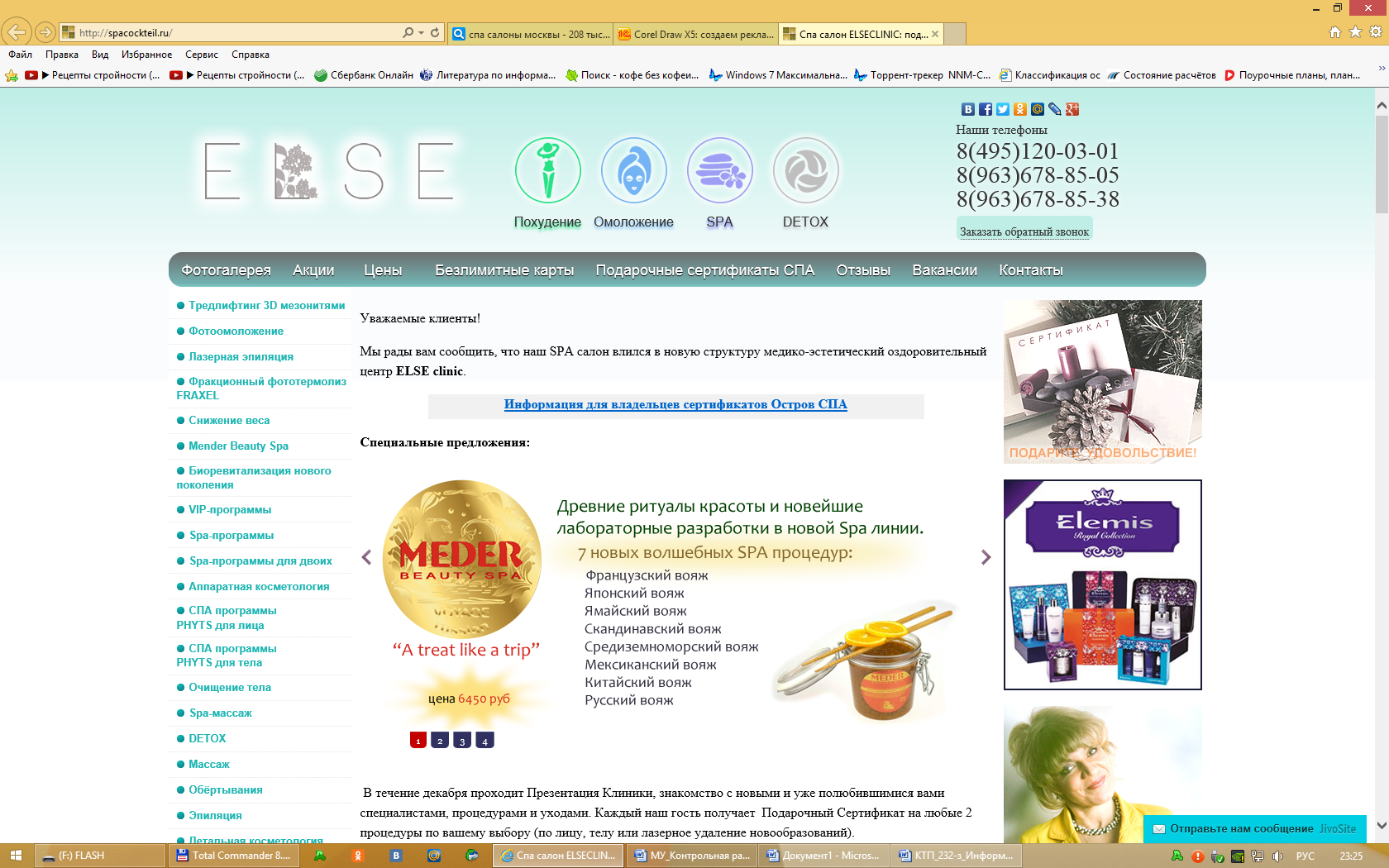 Вариант № 3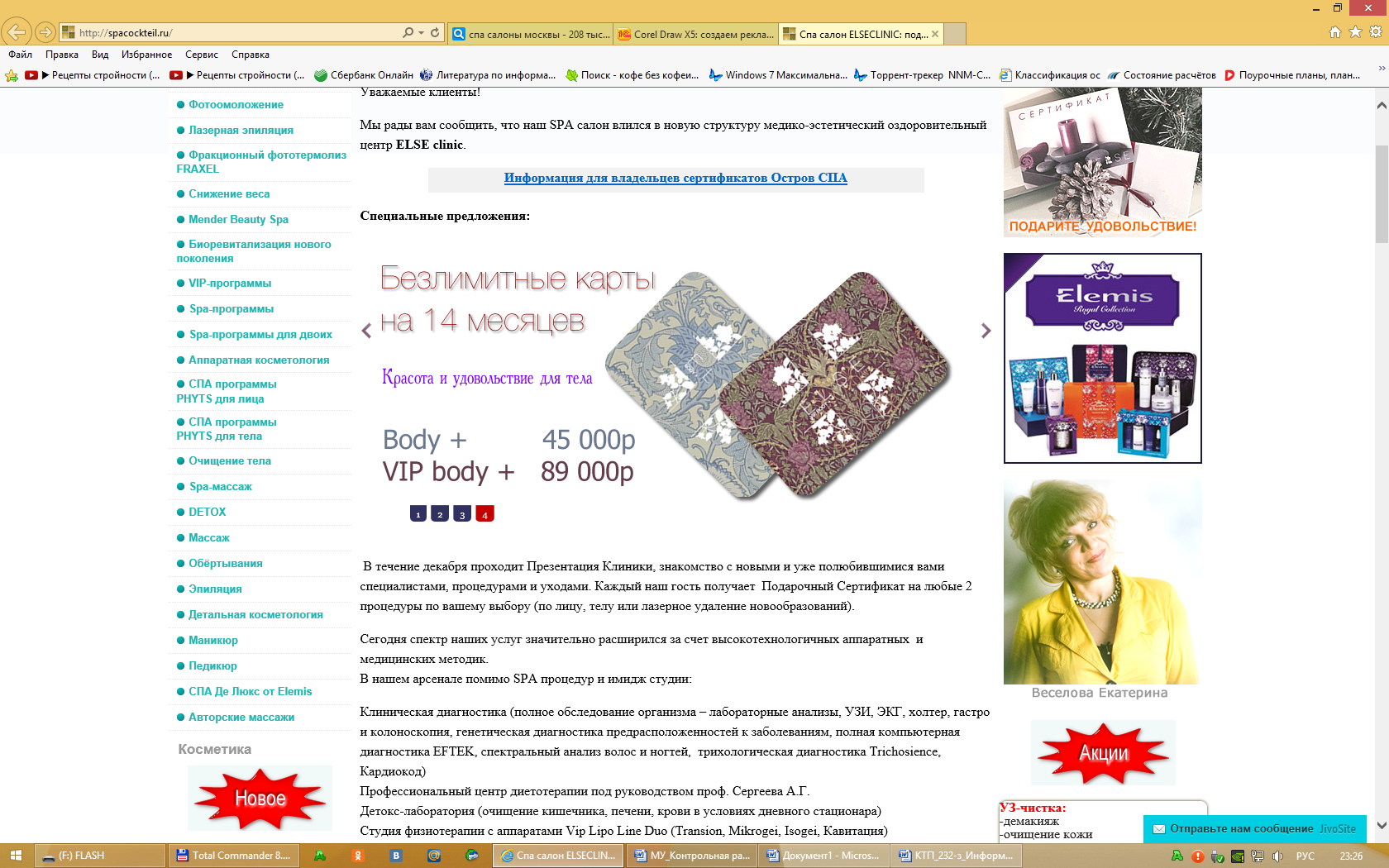 Вариант № 4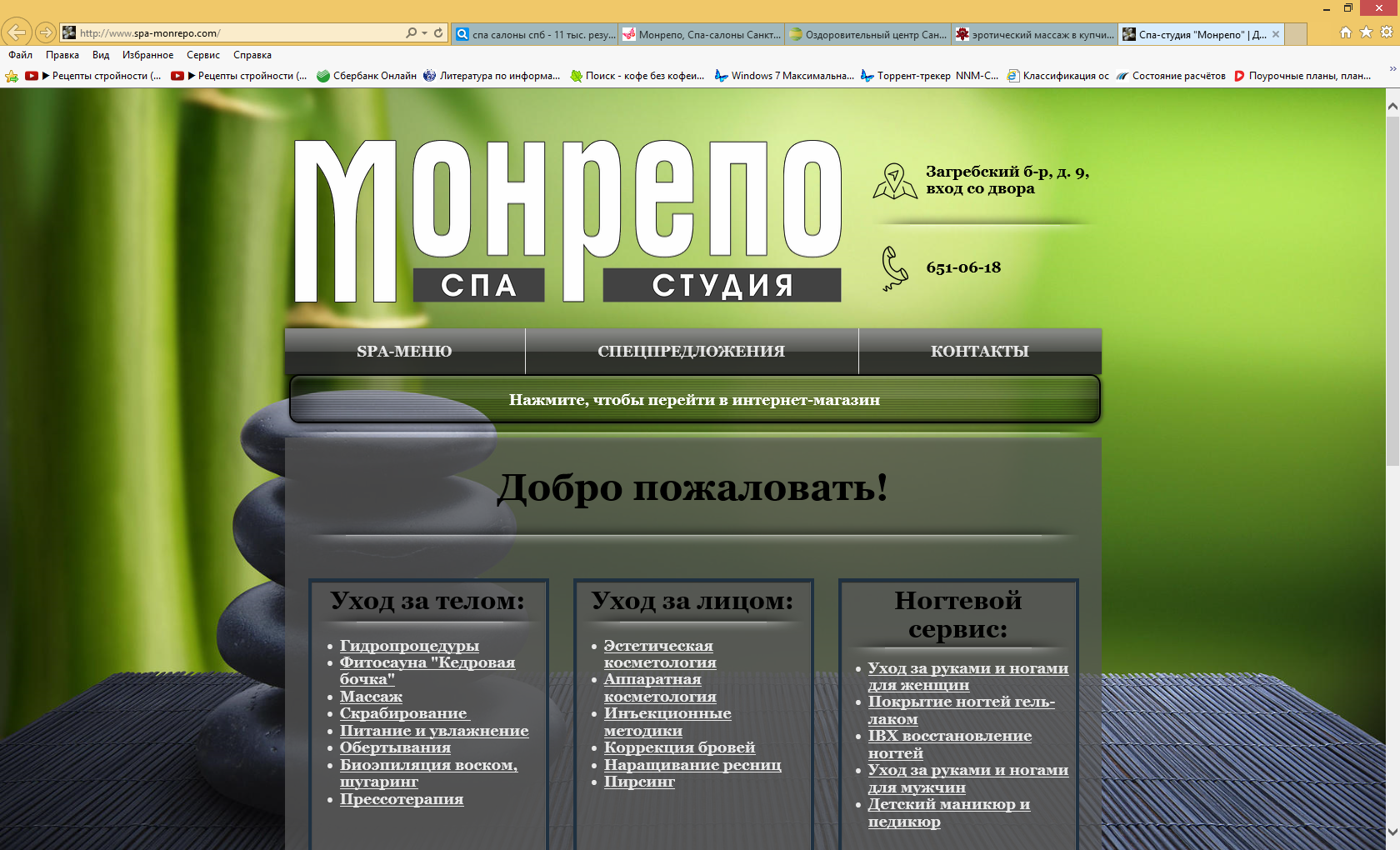 Вариант № 5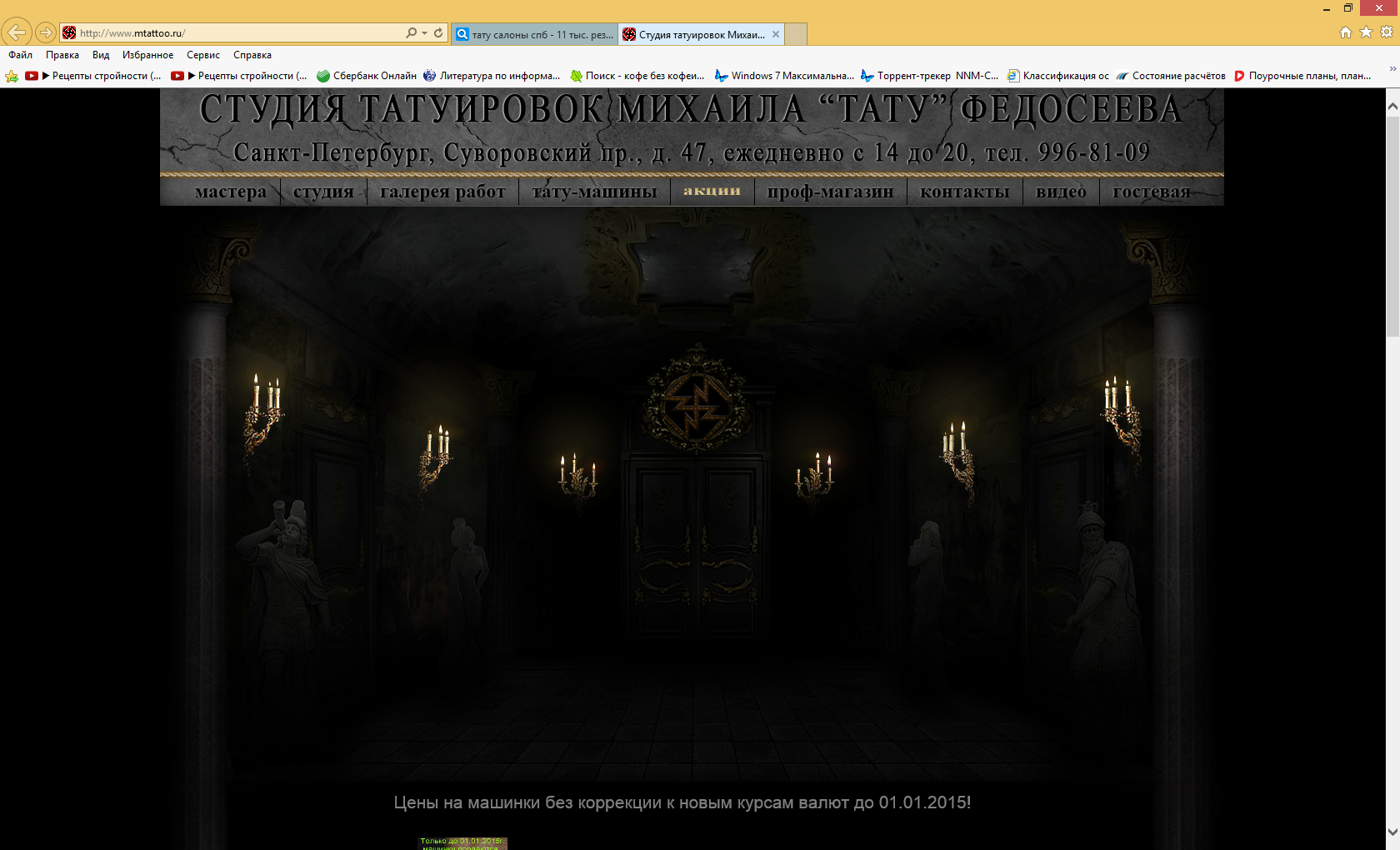 Вариант № 6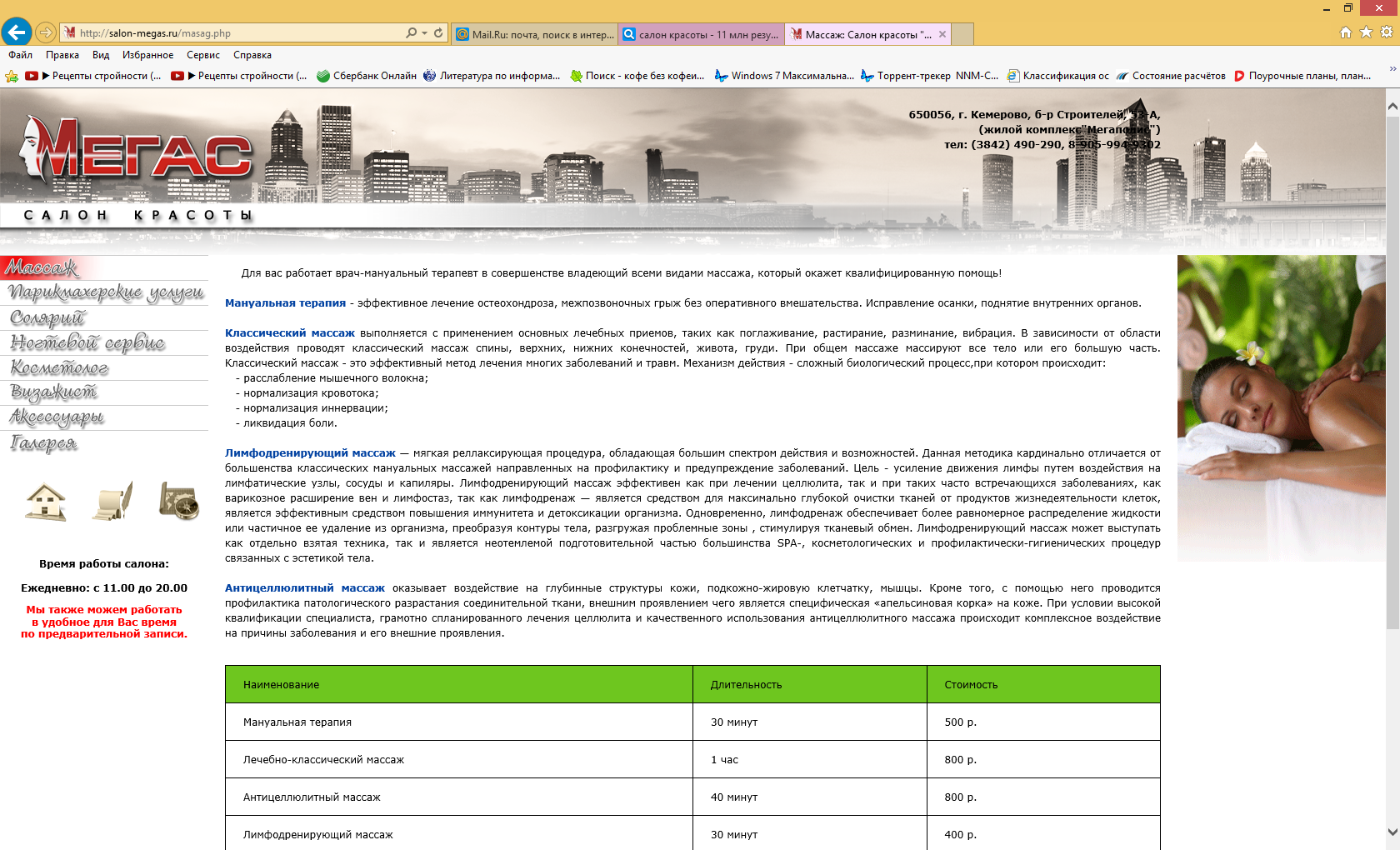 Вариант № 7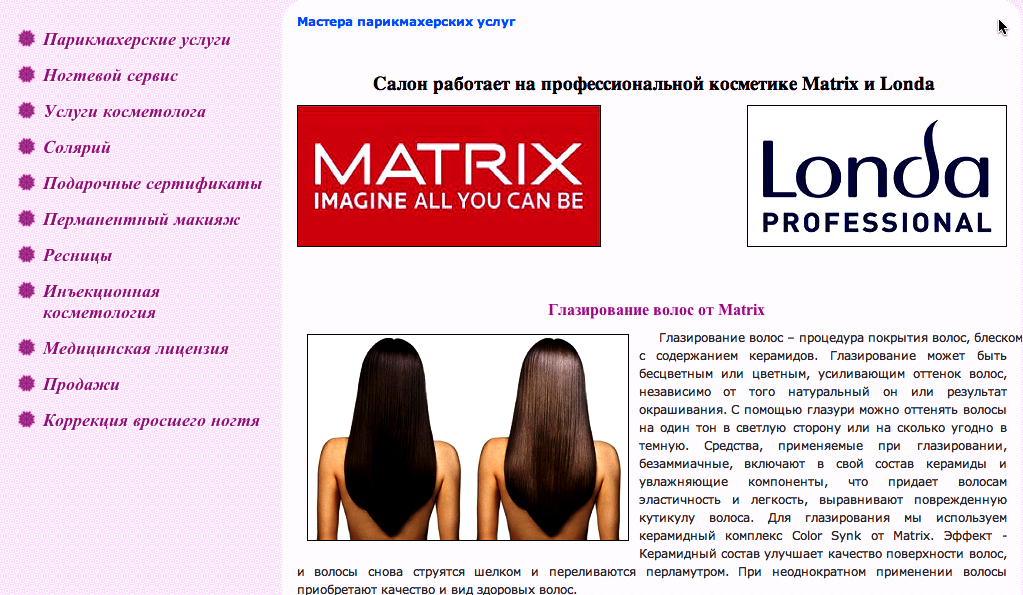 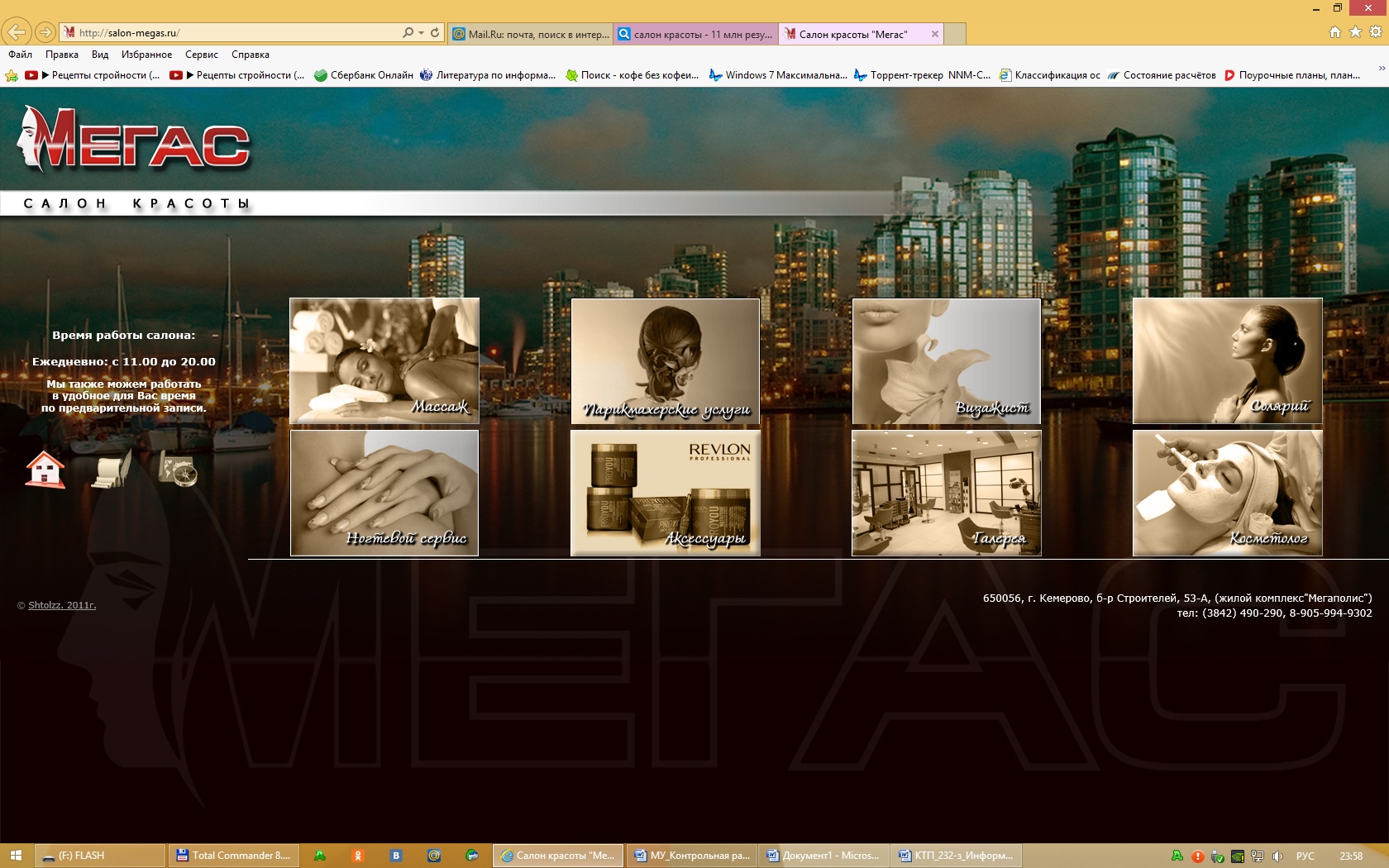 Вариант № 8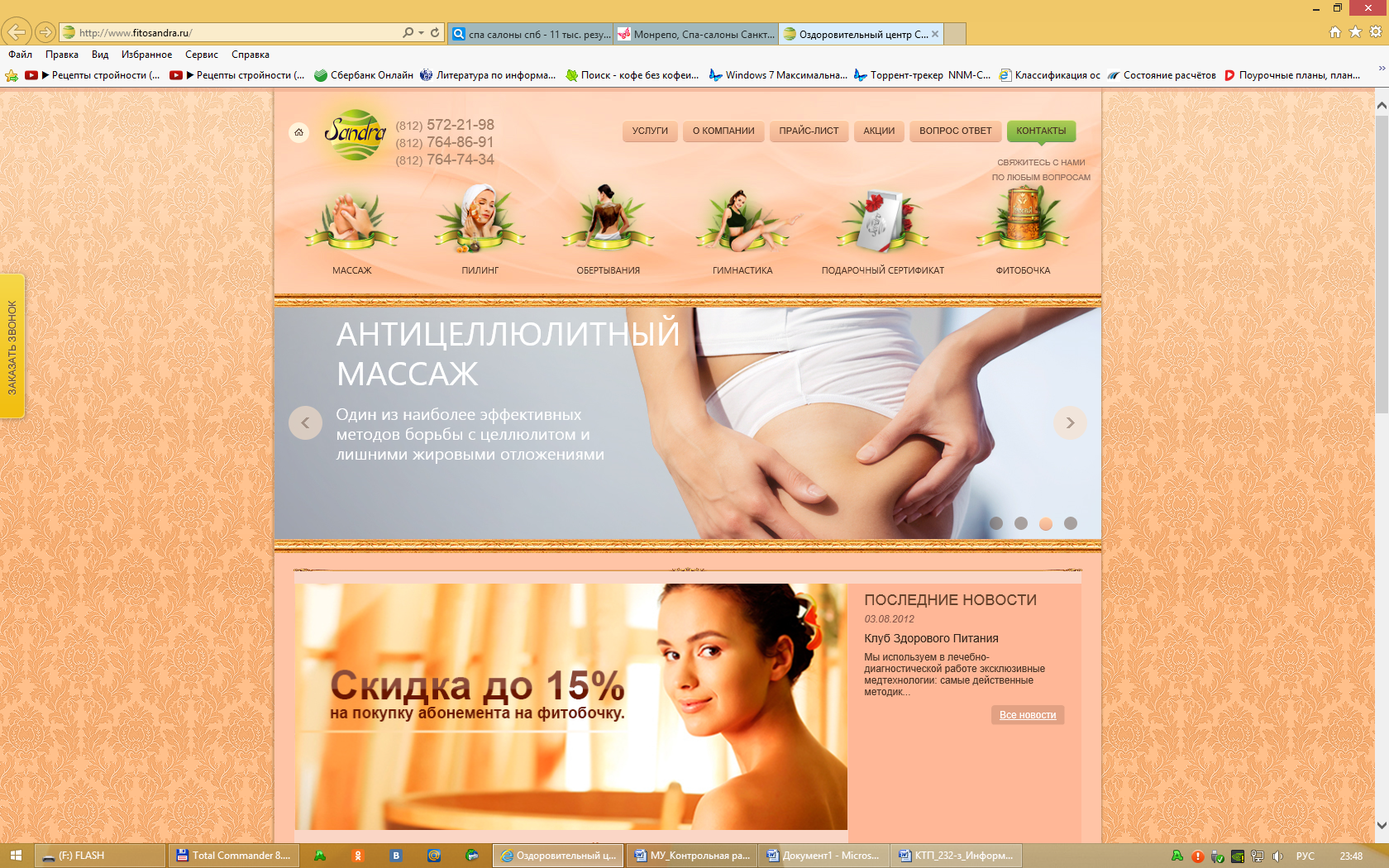 Вариант № 9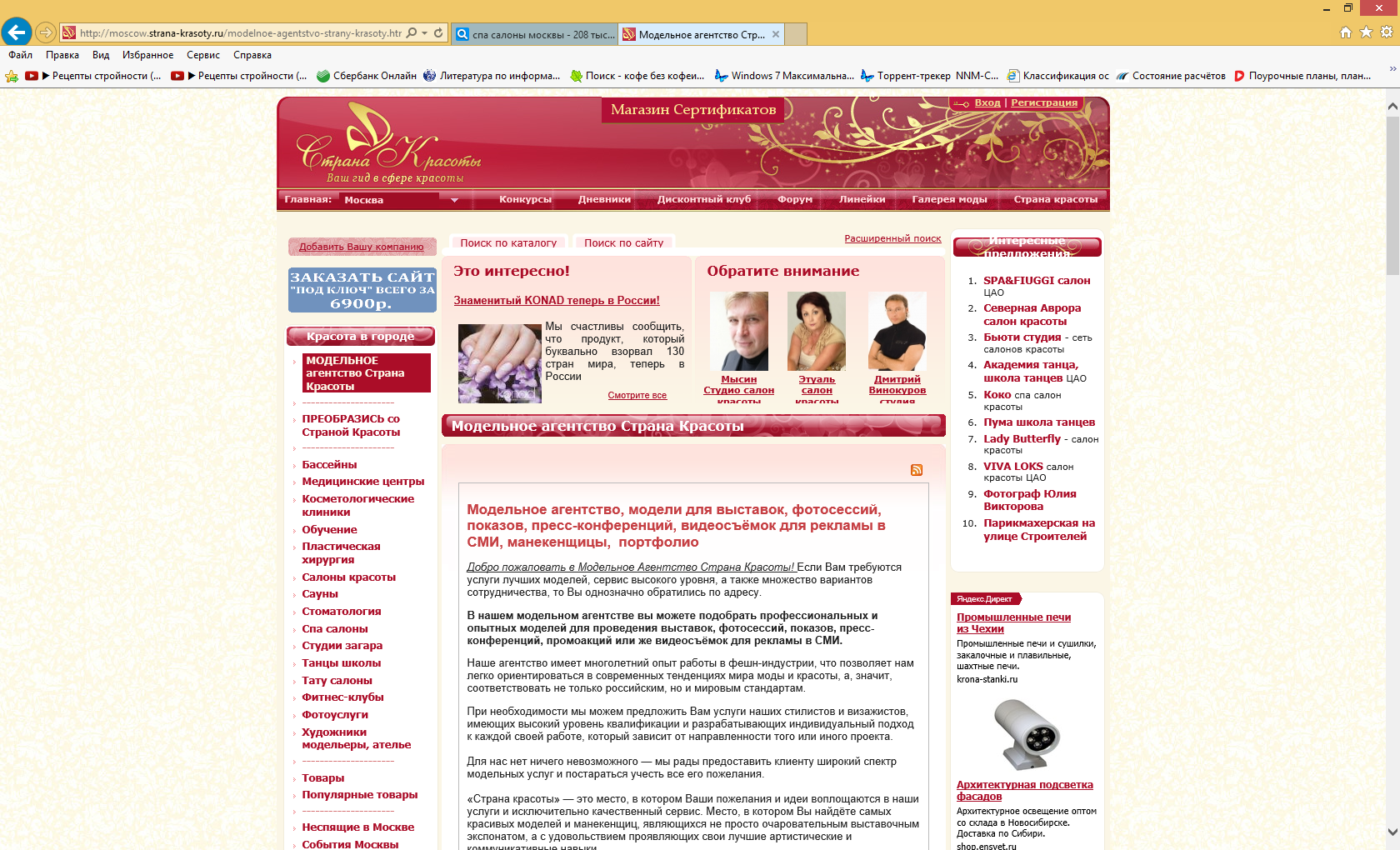 Вариант № 10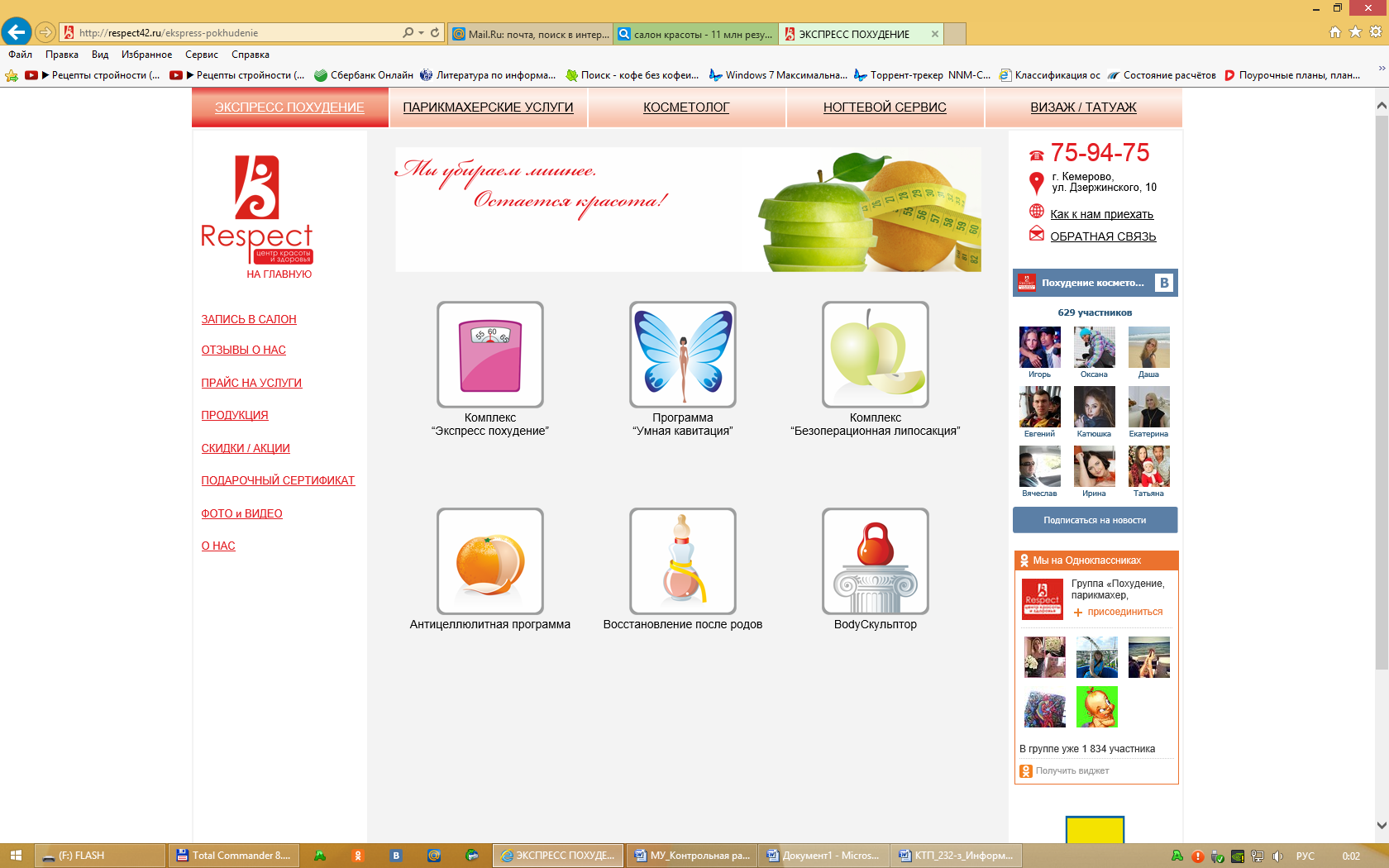 №а)б)в)г)№а)б)в)г)1×14××2×15×3×16×4×17×5×18×6×19×7×20×8×21×9×22×10×23××11×24×12××25××13×26×